California Off-Road Vehicle Association1500 El Camino #352 Sacramento, CA 95833info@corva.orgCalifornia Off-Road Vehicle Association Annual Board of Directors Meeting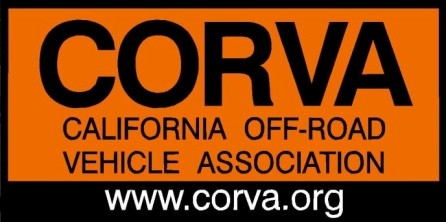 Preliminary Meeting Agenda, Overview of OHV Recreation in CaliforniaApril 26th, 2021 7:00pm to 9:00pmCall in Phone Number: (712) 775-8968• Access Code: #104206700 PM	Call to Order7:05 PM 	Welcome from PresidentIntroduction/ Board of Directors and GuestsReview/Revise Agenda7:10 PM	Legislative/Lobbyist Review7:20 PM	OHMVR Commission review: Special Guest, Patricia Urena, Chair OHMVR Commission7:40 PM         OHMVR Division State Parks: Special Guest, Callen McLaughlin, Acting - Chief8:00 PM	Austin McInerney: Facilitator, Sac State Center for Collaborative PolicyReview of Forest Service in California8:20 PM	Carnegie SVRA: Diana M/Bruce B8:30 PM	Oceano Dunes 2021 ANNUAL MEETINGMay 24th, 7pmCall in Phone Number: (712) 775-8968• Access Code: #1042067:00 PM 	Call to Order Roll Call & Welcome from PresidentIntroduction of Board of Directors and GuestsReview /Revise Agenda7:15 PM	Past President’s Trophy Announcement: Past Presidents7:30 PM	Officer Nominations and Elections: Ken Clarke and Amy GranatPresident: Ken ClarkeVP Administration:VP Sales and Marketing:Secretary:7:45/8:00 PM 	2020 CORVA AwardsNominationsDiscussionVoting by Board of Directors9:00 PM	Adjourn CORVA 2021 Annual Meeting